Code # Letter of Notifications[X]	Undergraduate Curriculum Council  [ ]	Graduate CouncilSigned paper copies of proposals submitted for consideration are no longer required. Please type approver name and enter date of approval.  Email completed proposals to curriculum@astate.edu for inclusion in curriculum committee agenda.If you require to fill out a Letter of Notification, please email curriculum@astate.edu or contact Academic Affairs and Research at (870) 972-2030 for guidance PRIOR TO submitting these through the curricular process. 1.Contact Person (Name, Email Address, Phone Number)Purpose: Create Certificate in Nonprofit CommunicationBulletin ChangesAssessment (not for Bulletin)LETTER OF NOTIFICATION – 8UNDERGRADUATE CERTIFICATE PROGRAM (6-21 SEMESTER CREDIT HOURS)1.	Institution submitting request:   Arkansas State UniversityContact person/title: Catherine BahnPhone number/e-mail address: 870-972-3091Proposed effective date: Fall 2018Name of proposed Undergraduate Certificate Program (Program must consist of 6-21 semester credit hours): Nonprofit CommunicationProposed CIP Code: 09.0900Reason for proposed program implementation: 


Provide the following:Curriculum outline - List of courses in new program – Underline required courses

Total semester credit hours required for proposed program (Program range: 6-21 semester credit hours)

12
New courses and new course descriptions

PRAD 4503, Seminar in Nonprofit Communication Study and practice of nonprofit communication strategies and tactics, including fundraising, nonprofit branding, grant writing, and cross-platform content creation.  
Program goals and objectives
The program will prepare students to develop, implement, and manage nonprofit communication strategies and tactics such as fundraising campaigns, grant writing, annual reports, and stakeholder communications. Students will be prepared to construct cross-platform content for traditional, online, and social media sites to support the mission of the nonprofit organization. Expected student learning outcomes
Students will apply professional ethical principles and practices appropriate to the audience, purpose, and context.Students will create messages appropriate to the audience, purpose, and context using clear and appropriate forms of writing, tools, technology, and researchStudents will embrace difference and diversity and culture using sensitivity in a global society and adapt messages to diverse audiences. Students will employ communication perspectives, principles, concepts, and theories to create, interpret, evaluate communication messagesStudents will utilize creative critical thinking in the creation, interpretation, and evaluation of communication messages and practices.Students will support principles of free expression and the historical context of free expression within a diverse and global society.Documentation that program meets employer needshttps://www.nonprofitleadershipalliance.org/wp-content/uploads/2015/09/Revalidation-Condensed-Report.pdfIn the past decade, nonprofit practitioners have highlighted the need for increased nonprofit communication leaders and managers. The need is punctuated by two key factors: (1) the retirement of baby boomers, and (2) the changing societal and technological landscape. According to the Nonprofit Leadership Alliance, “The potential that today’s nonprofit leaders will leave the sector without the confidence that a well-prepared generation of managers and leaders will follow should cause great concern, especially if the trend continues toward greater reliance on the nonprofit sector to attend to societal issues and complex global concerns. Continued collaboration between the nonprofit sector and educational institutions is required to reassure that there is an effective workforce pipeline connecting training/education and nonprofit organizations,” (pp. 8-9).https://nonprofitquarterly.org/2015/04/08/the-nonprofit-job-skills-you-ll-need-by-2020/Between 2001-2010, the number of jobs in the nonprofit sector increased while the number of jobs in the for-profit industry declined. According to a Fast Company report published in Nonprofit Quarterly, communication-related skills are among the most sought-after for nonprofits. The report says, “If anyone can do infographics and 15-second videos after having analyzed data and also translate the findings into low-cost activities that demonstrate results—you are desperately needed today and will be worshipped!” says Thomas Tighe, president of an international relief agency.Locally, the Department of Communication fields numerous requests from nonprofit organizations for students with communication skills specific to nonprofit sector including social media messaging, data storytelling, fundraising and grant-writing.  We also receive requests from alumni who need more specific training in nonprofit communication but cannot take traditional, face-to-face classes.Student demand (projected enrollment) for proposed program

40
Program approval letter from licensure/certification entity, if required

N/A
Name of institutions offering similar programs and Listhe institution(s) used as model to develop proposed program

Johns Hopkins University
University of Iowa

Modeled using courses from Arkansas State University B.S. in Strategic Communication program
Scheduled program review date (within 10 years of program implementation)

Spring 2022Institutional curriculum committee review/approval date:

Will this program be offered on-campus, off-campus, or via distance delivery?  If yes, indicate mode of distance delivery.  Mark *distance technology courses.

Distance Delivery – Distance Technology (Blackboard Learn)Identify off-campus location. Provide a copy of email notification to other institutions in the area of the proposed off-campus program offering.

N/AProvide additional program information if requested by ADHE staff.President/Chancellor Approval Date:Board of Trustees Notification Date:Chief Academic Officer:								Date:Department Curriculum Committee ChairCOPE Chair (if applicable)Department Chair: General Education Committee Chair (If applicable)                         College Curriculum Committee ChairUndergraduate Curriculum Council ChairCollege DeanGraduate Curriculum Committee ChairVice Chancellor for Academic AffairsInstructions Please visit http://www.astate.edu/a/registrar/students/bulletins/index.dot and select the most recent version of the bulletin. Copy and paste all bulletin pages this proposal affects below. Follow the following guidelines for indicating necessary changes. *Please note: Courses are often listed in multiple sections of the bulletin. To ensure that all affected sections have been located, please search the bulletin (ctrl+F) for the appropriate courses before submission of this form. - Deleted courses/credit hours should be marked with a red strike-through (red strikethrough)- New credit hours and text changes should be listed in blue using enlarged font (blue using enlarged font). - Any new courses should be listed in blue bold italics using enlarged font (blue bold italics using enlarged font)You can easily apply any of these changes by selecting the example text in the instructions above, double-clicking the ‘format painter’ icon   , and selecting the text you would like to apply the change to.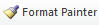 Please visit https://youtu.be/yjdL2n4lZm4 for more detailed instructions.Program-Level Outcome 1 (from question #23)Assessment MeasureFinal Capstone Project – Campaigns and Case Studies – DirectSenior Knowledge Exam – DirectStudent Awards – DirectSupervisor practicum/Internship evaluation –direct Assessment TimetableWho is responsible for assessing and reporting on the results?Course NumberCourse TitleCredit HoursCOMS 4263Organizational Communication
3PRAD 4213Social Media in Strategic Communications
3PRAD 3553 Strategic Visual Communication 
3PRAD 4503Seminar in Nonprofit Communication
3